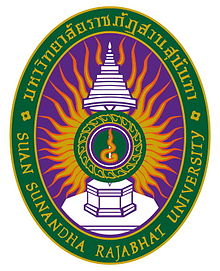 แบบรายงานผลการฝึกอบรมการวิเคราะห์โมเดลเชิงสาเหตุพหุระดับเบื้องต้น (Mplus: Basic Course)การวิเคราะห์โมเดลเชิงสาเหตุพหุระดับขั้นสูง(Mplus: Adavnced Course)จัดโดยหน่วยงานสมาคมวิจัยสังคมศาสตร์แห่งประเทศไทยจุฬาลงกรณ์มหาวิทยาลัยผู้เข้าร่วมการอบรมอาจารย์เกตุม  สระบุรินทร์โรงเรียนสาธิตมหาวิทยาลัยราชภัฏสวนสุนันทาแบบรายงานผลการฝึกอบรมโรงเรียนสาธิตมหาวิทยาลัยราชภัฏสวนสุนันทา1. ชื่อหลักสูตร การวิเคราะห์โมเดลเชิงสาเหตุพหุระดับเบื้องต้น (Mplus: Basic Course)	      การวิเคราะห์โมเดลเชิงสาเหตุพหุระดับขั้นสูง (Mplus: Adavnced Course)2. สถานที่ คณะครุศาสตร์ จุฬาลงกรณ์มหาวิทยาลัย3. จัดโดยหน่วยงาน สมาคมวิจัยสังคมศาสตร์แห่งประเทศไทย จุฬาลงกรณ์มหาวิทยาลัย4. วันเสาร์ที่ 15 เดือน กรกฎาคม พ.ศ. 2560 ถึง วันอาทิตย์ที่ 16 เดือน กรกฎาคม พ.ศ. 2560   วันเสาร์ที่ 22 เดือน กรกฎาคม พ.ศ. 2560 ถึง วันอาทิตย์ที่ 23 เดือน กรกฎาคม พ.ศ. 25605. ผู้เข้าร่วมการอบรม	อาจารย์เกตุม  สระบุรินทร์6. หัวข้อที่ได้รับการอบรม  และ ระยะเวลาแต่ละหัวข้อวันที่ 15 กรกฎาคม พ.ศ. 2560	09.00 – 12.00 น.	มโนทัศน์เบื้องต้นเกี่ยวกับโมเดล Mplus (Mplus Models)			ตัวอย่างปัญหาวิจัย และการวางแผนการวิเคราะห์	13.00 – 16.00 น.	หลักการวิเคราะห์ การเขียนคำสั่งวิเคราะห์องค์ประกอลเชิงยืนยัน (CFA)			และการวิเคราะห์พหุระดับ (Multilevel Analysis) โดยใช้โปรแกรม Mplus			ฝึกปฏิบัติการ : วิเคราะห์ CFA และ Multilevel Analysis เบื้องต้นวันที่ 16 กรกฎาคม พ.ศ. 2560	09.00 – 12.00 น.	หลักการวิเคราะห์ การเขียนคำสั่งวิเคราะห์ Multilevel & Moderation SEM 			โดยใช้โปรแกรม Mplus	13.00 – 16.00 น.	ฝึกปฏิบัติการ : กรณีศึกษาการวิเคราะห์ Multilevel & Moderation SEMวันที่ 22 กรกฎาคม พ.ศ. 2560	09.00 – 12.00 น.	มโนทัศน์เบื้องต้นเกี่ยวกับโมเดล Mplus (Mplus Models)			ตัวอย่างปัญหาวิจัย และการวางแผนการวิเคราะห์	13.00 – 16.00 น.	หลักการวิเคราะห์ การเขียนคำสั่งวิเคราะห์โมเดลสมการโครงสร้าง (SEM)			- Mediation SEM			- Multilevel & Moderation SEM			- Multigroup SEM			- Dyadic SEM			ตัวอย่างปัญหาวิจัย และการวางแผนการวิเคราะห์วันที่ 16 กรกฎาคม พ.ศ. 2560	09.00 – 12.00 น.	หลักการวิเคราะห์ การเขียนคำสั่งวิเคราะห์			- Latent Growth Curve Model (LGCM)			- Latent Class Analysis (LCA)			- Latent Transition Analysis (LTA)			ตัวอย่างวิเคราะห์ และฝึกปฏิบัติการ	13.00 – 16.00 น.	ฝึกปฏิบัติการ : กรณีศึกษาการวิเคราะห์โมเดลเชิงสาเหตุพหุระดับ			และการแปลผล7. จุดประสงค์การฝึกอบรม	1. เพื่อให้รู้และเข้าใจการวิเคราะห์โมเดลเชิงสาเหตุพหุระดับเบื้องต้น (Mplus: Basic Course)	2. เพื่อให้รู้และเข้าใจการวิเคราะห์โมเดลเชิงสาเหตุพหุระดับขั้นสูง (Mplus: Adavnced Course)8. ผลที่ได้รับจากการฝึกอบรม	1. ได้รับความรู้และเข้าใจในการวิเคราะห์โมเดลเชิงสาเหตุพหุระดับเบื้องต้น	2. ได้รับความรู้และเข้าใจในการการวิเคราะห์โมเดลเชิงสาเหตุพหุระดับขั้นสูง9. การนำมาพัฒนาหรือปรับปรุงการดำเนินงานขององค์กรในด้านใดบ้าง	1. สามารถนำมาใช้ในการวิจัยได้	2. ให้คำปรึกษาแนวทางในการวิเคราะห์พหุระดับกับอาจารย์ในโรงเรียนสาธิตมหาวิทยาลัยราชภัฏสวนสุนันทา10. เอกสารที่ได้จากการฝึกอบรม	ตามเอกสารแนบ (ส่งเป็นเอกสาร นอกระบบe - office) 11. ปัญหา / อุปสรรค		ไม่มี12. สิ่งที่จะพัฒนาขึ้นมาเพื่อให้คณะกรรมการประเมินผลการฝึกอบรม / ดูงาน / สัมมนา คือ	จะพัฒนาตนเอง และบุคลากรของโรงเรียนฯ ให้มีความรู้ความเข้าใจในการส่งเสริมการวิจัยในโรงเรียนสาธิตฯ13. งบประมาณที่ใช้ในการอบรม/ดูงาน/สัมมนาตามที่จ่ายจริงเป็นเงินคนละ 5,500 บาท                  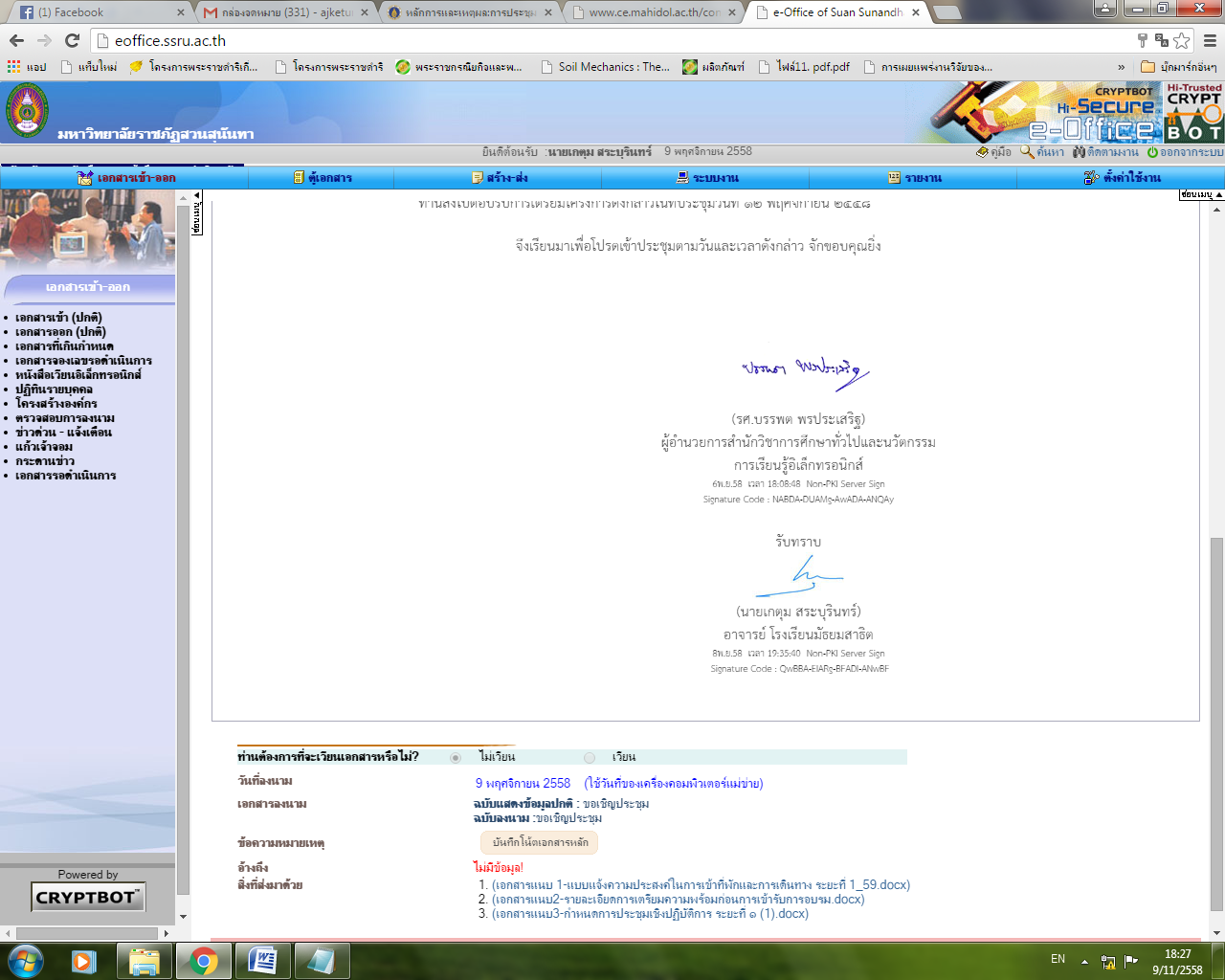    ลงชื่อ …………………………………….            (นายเกตุม  สระบุรินทร์)                24 กรกฎาคม 2560ข้อคิดเห็นของผู้บังคับบัญชา	..........................................................................................................................................................	..........................................................................................................................................................	..........................................................................................................................................................	..........................................................................................................................................................ลงชื่อ  (รองศาสตราจารย์ ดร.สมเกียรติ  กอบัวแก้ว)  ผู้อำนวยการโรงเรียนสาธิต  มหาวิทยาลัยราชภัฏสวนสุนันทา                                                      …………/…………/………..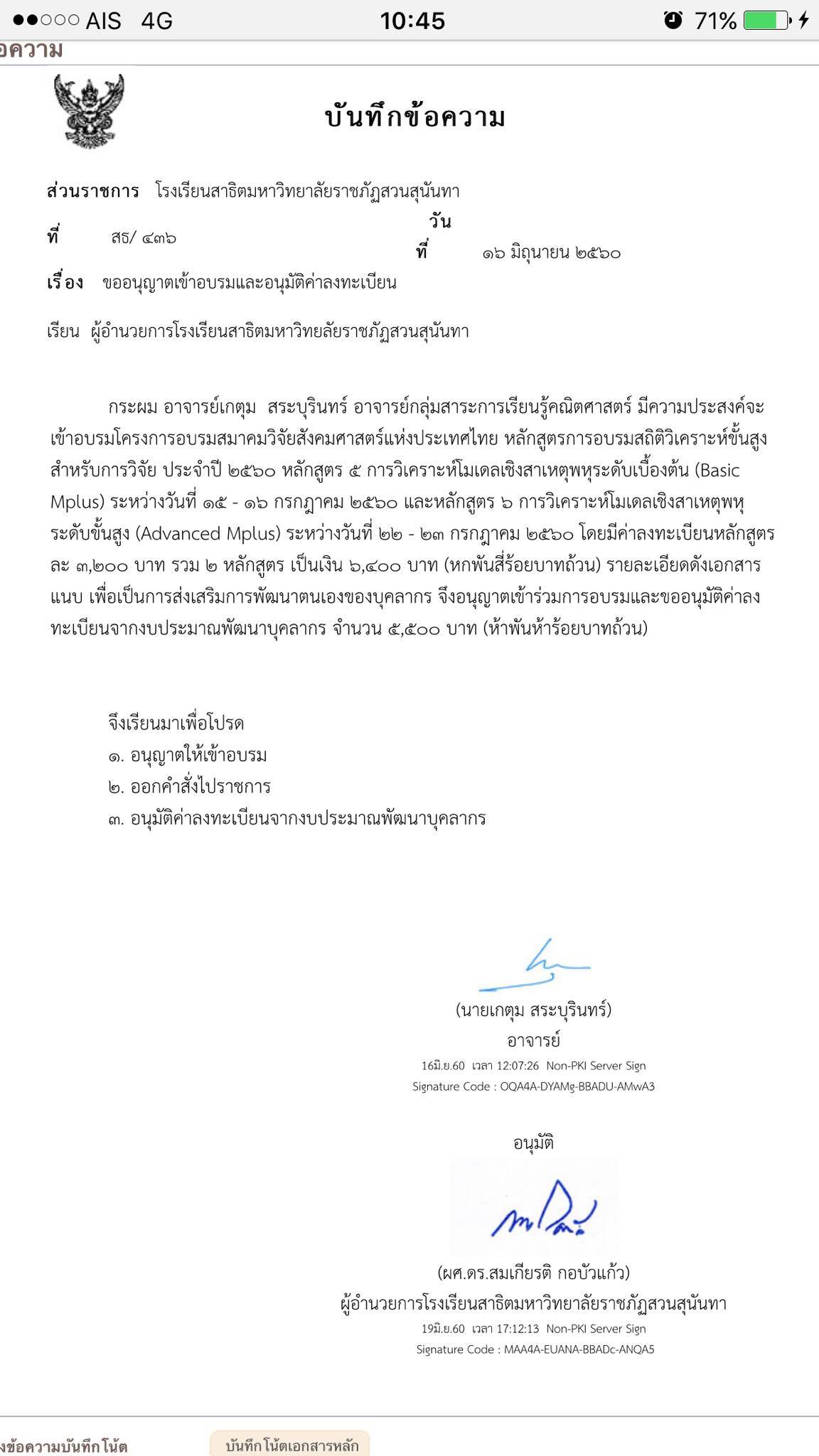 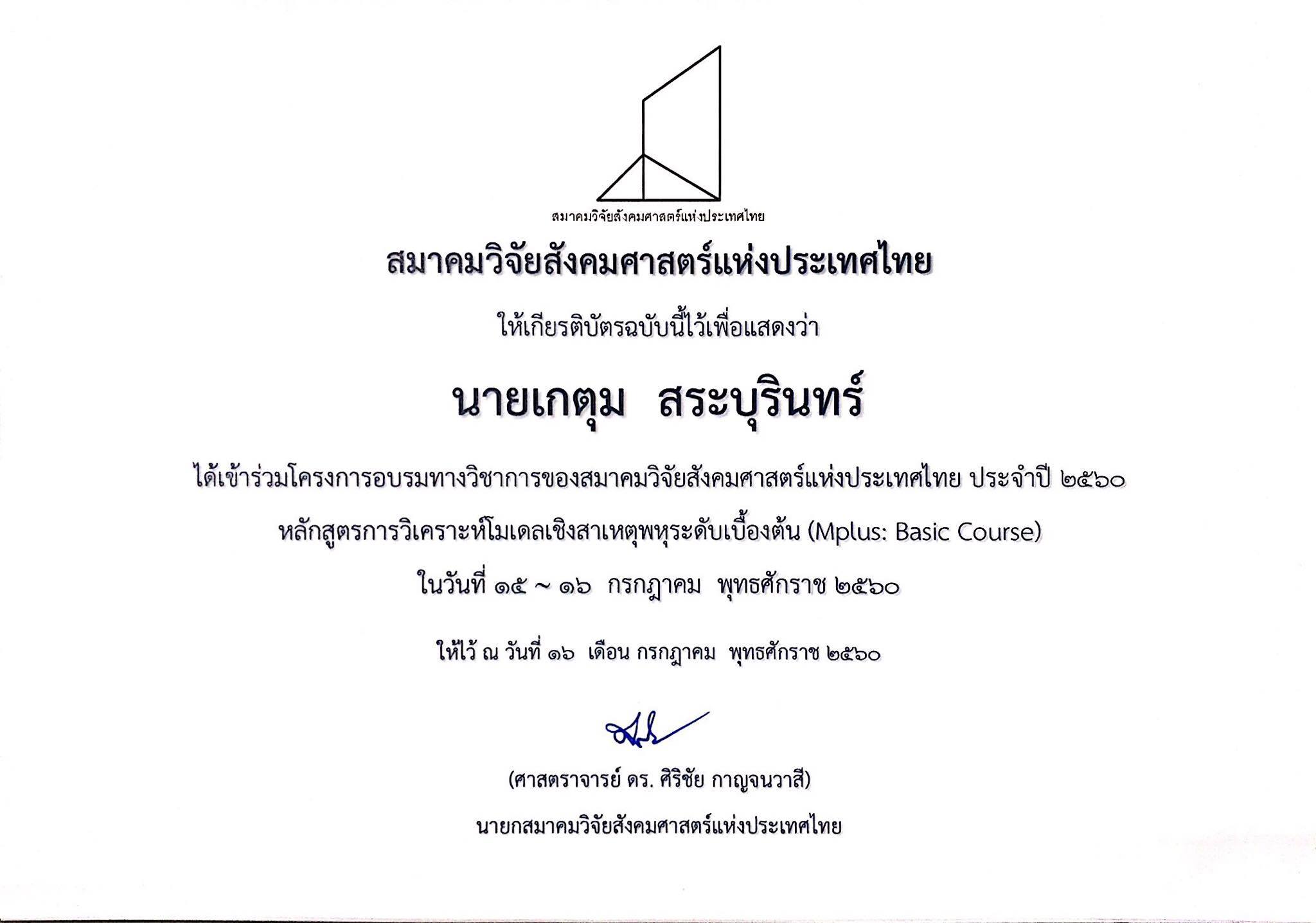 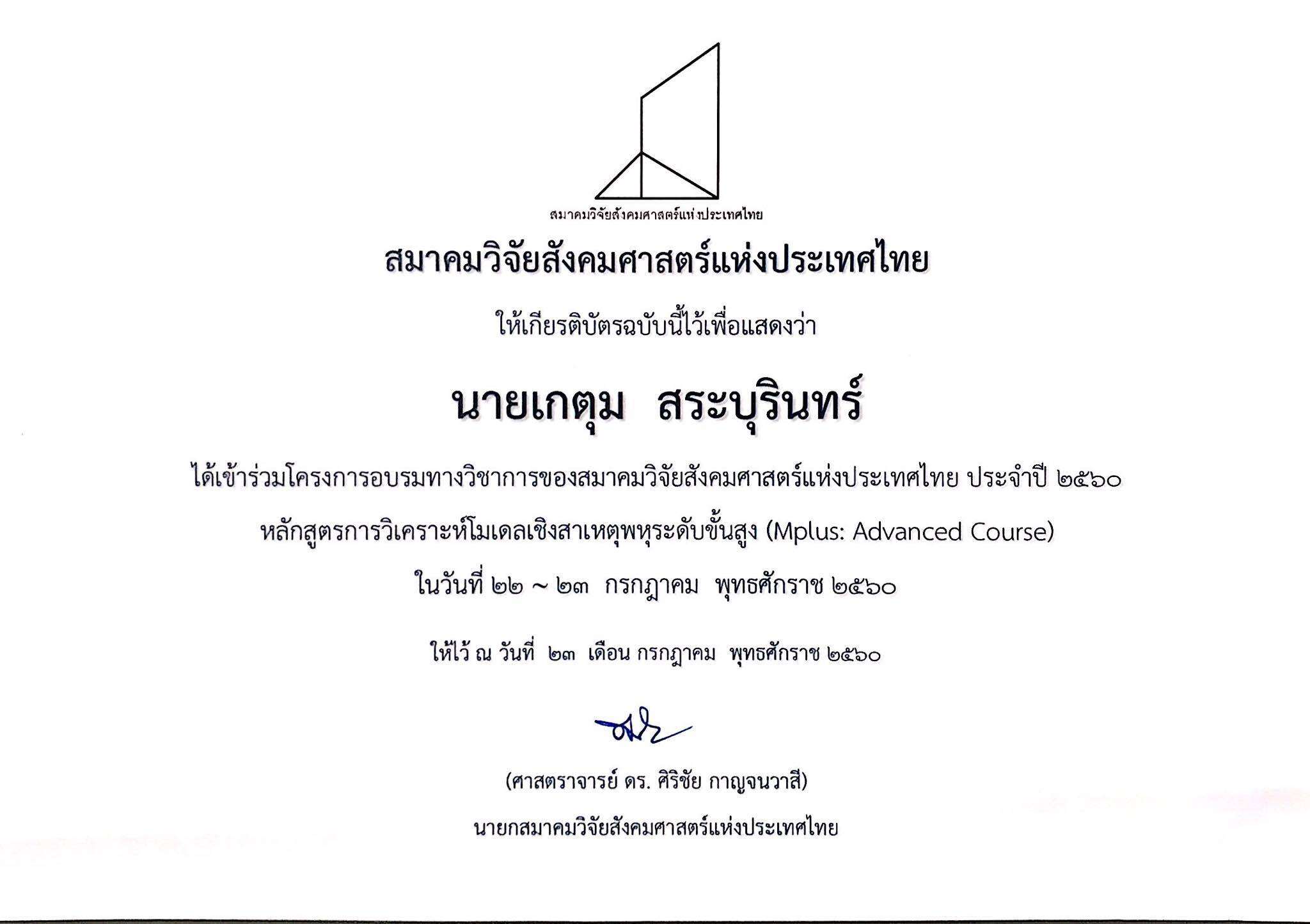 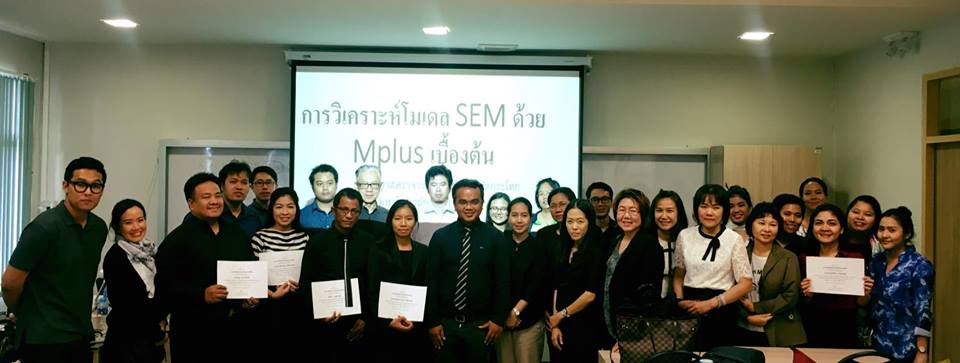 